Haar naam was Sarah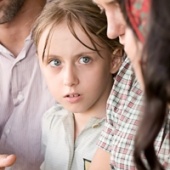 Geweld, angst, discriminatieDramaKristin Scott Thomas, Mélusine Mayance, Niels Arestrup, Frédéric Pierrot, Michel Duchaussoy, Dominique Frot, Natasha Mashkevich, Gisèle Casadesus, Aidan Quinn, Sarah Ber, Arben Bajraktaraj, Karina Hin, James Gerard, Joseph Rezwin, Kate Moran, Paul Mercier, Alexandre Le Provost, Charlotte PoutrelGilles Paquet-BrennerJaTatiana de RosnayMax RichterDe recensieWanneer de Duitsers hun huis binnenvallen, sluit Sarah haar broertje op in de kast. Ze wil hem er later weer uithalen, als het weer veilig is. Sarah en haar gezin worden afgevoerd naar een kamp. Als ze later ontsnapt besluit ze zo snel mogelijk terug te gaan naar haar oude huis, om haar broertje uit de kast te halen. In haar oude huis wonen inmiddels andere mensen, de schoonvader van Julia groeit hier als kind op. Julia is journaliste en wanneer zij bij toeval achter het bestaan van de vorige eigenaren van het appartement komt, confronteert zij haar schoonvader hiermee. Van hem hoort zij het dramatische verhaal. Hij woont pas in het appartement als Sarah binnen komt rennen. Ze opent de kast en vind haar broertje, dood. Julia wil weten of Sarah nog leeft en begint een onderzoek. Sarah blijkt zelfmoord gepleegd te hebben, maar heeft wel een zoon. Tijdens een ontmoeting met hem vraagt ze naar Sarah. Hij blijkt het familiedrama niet te weten en komt hier later pas achter. Ondertussen is Julia ook nog zwanger. Haar man wil dat ze het kind weg doet, maar zij wil het houden.  Ze besluiten te scheiden, het kind wordt geboren en Julia krijgt een relatie met de zoon van Sarah. Ik vond het best wel een zielige film, en best wel heftig. Het is op zo’n manier gespeeld, dat je echt wil verder kijken. Het is wel fijn dat er telkens wordt gewisseld tussen Sarah en Julia. Hierdoor wordt het ietsje minder heftig en heb je even een soort adempauze tussendoor. Ik vond het wel erg jammer dat we het laatste stukje van de film niet hebben kunnen zien door problemen met de DVD. De verhaallijn is duidelijk en goed te volgen. Ik vind dat de regisseur erin is geslaagd om op een goede manier het verhaal te vertellen en geef de film dan ook zeker 4 sterren: het is echt de moeite waard.